РЕСПУБЛИКА  КРЫМРАЗДОЛЬНЕНСКИЙ  РАЙОН АДМИНИСТРАЦИЯ  ЗИМИНСКОГО  СЕЛЬСКОГО  ПОСЕЛЕНИЯ                                              ПОСТАНОВЛЕНИЕ   № 08от 12  февраля 2019 годас.Зимино О внесении изменения в перечень коды главных администраторов доходов бюджета муниципального образования Зиминское сельское поселение Раздольненского района Республики Крым, а так же в составе закрепленных за ними кодов классификации доходов бюджета муниципального образования Зиминское сельское поселение Раздольненского района Республики Крым        В соответствии с ст.20 Бюджетного кодекса Российской ФедерацииАдминистрация Зиминского сельского поселения  ПОСТАНОВЛЯЕТ:1. Внести изменения в перечень и коды главных администраторов доходов бюджета муниципального образования Зиминское сельское поселение Раздольненского района Республики Крым, а так же в состав закрепленных за ними кодов Классификации доходов бюджета муниципального образования Зиминское сельское поселение Раздольненского района Республики Крым утвержденные  решением 76-го заседания 1 созыва №380-1/18 от 27.12.2018г «О бюджете муниципального образования Зиминское сельское поселение  Раздольненского района Республики Крым на 2019 год и на плановый период 2020 и 2021 годов»:Дополнить:2.  Постановление вступает в силу с момента подписания.3. Контроль за выполнением настоящего постановления возложить на председателя Зиминского сельского совета- главу Администрации Зиминского сельского поселения.Председатель Зиминского сельскогосовета- глава АдминистрацииЗиминского сельского поселения:                                       Б.М.АндрейчукКод бюджетной классификации Российской ФедерацииКод бюджетной классификации Российской ФедерацииНаименования главного администратора доходовглавный администратор доходов сельского поселениядоход сельского поселенияНаименования главного администратора доходов123901Администрация Зиминского сельского поселения Раздольненского района Республики КрымАдминистрация Зиминского сельского поселения Раздольненского района Республики Крым901202 49999 10 2000 150Прочие межбюджетные трансферты, передаваемые бюджетам сельских поселений (на реализацию мероприятий по приведению мест захоронения в соответствие с требованиями действующего законодательства о похоронном деле, а также санитарных норм и правил)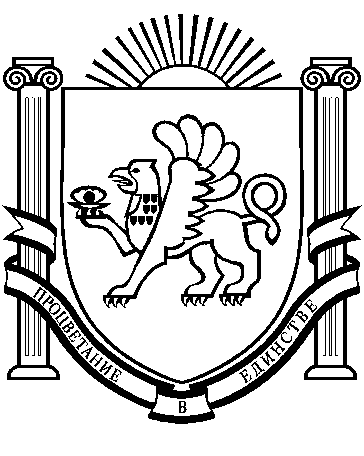 